Тема. Поплотнее кран закрой осторожен, будь с водой.Цель: ознакомление детей с правилами безопасного пользования  водой.Материал: иллюстрации.Ход беседыВоспитатель. Сегодня мы  поговорим о воде, о соблюдении осторожности при пользовании водой в доме.- Дети  согласитесь со мной, невозможно представить жизнь современного человека без воды в доме.  В ванной комнате и на кухне у вас есть раковины и краны с горячей и холодной водой. У нас в саду такие краны также есть.-  Вспомним, когда мы открываем их и пользуемся водой (ответы детей). Когда умываемся, моем руки, принимаем ванну или душ, чистим зубы или полощем рот. Когда еще нужна   вода? (ответы детей)-  Когда мы готовим пищу, хотим вскипятить чай, моем посуду, стираем белье, поливаем комнатные растения. Значит, вода помогает нам не только соблюдать  личную гигиену, но и поддерживать в доме чистоту и порядок. Воспитатель. Задумывались ли  вы о том, как вода поступает в наше жилище? Из больших емкостей ее с помощью насосов закачивают в трубы, и она   поступает в наши дома.Утренняя песенка.По утрам и вечерамОткрываю в ванной кран.Я воды не пожалею –Уши  вымою и шею.Пусть течет водица –Я хочу  умыться!Посильнее кран открылаИ взяла кусочек мыла,Пышно пена поднялась –Смыла с рук и пыль и грязь.Пусть бежит водица -Я хочу умыться!- Представьте себе, что вам захотелось пить. Можно ли  пить  не кипяченую воду из-под крана? (ответы детей) Нет, лучше этого  не делать  Сырую воду нужно  вскипятить.  Кипячение убивает вредных микробов, которые содержатся в воде.  Кроме того, при кипячении из воды уходит газ – хлор. Воду хлорируют на  очистных станциях, чтобы обеззаразить ее. Но пить хлорированную  воду не стоит. - Перед тем,  как  вскипятить  воду в чайнике, ее можно пропустить  через  специальный очищающий фильтр.  Вам  хочется пить, а только что вскипяченная вода очень горячая. Как  же быть? Кипяченую воду можно налить в кувшин или графин, она остынет, и у вас в доме всегда запас прохладной кипяченой воды.  А сейчас подумайте и скажите, какую  воду мы используем для приготовления еды,  для того чтобы  вскипятить чай (ответы детей)  Вы ответили правильно! Для приготовления  пищи,  для питья мы наливаем в кастрюли и чайники холодную воду. Ее так и называют  питьевой.  Но есть дети еще вода и техническая, которая  подается по трубам городских квартир в городах.  Почему? - Потому что ее используют в технических целях: в батареях отопления, для стирки белья, мытья полов и посуды.  Пить эту воду нельзя. В техническую воду добавляют специальные химические вещества, защищают трубы то разрушения. Эти вещества вредны для здоровья человека.- Теперь  вы уже кое – что знаете о той воде, которая течет из  кранов в ваших домах.  Помните, что с водой нужно быть  внимательным и осторожным. Представьте себе,  что в доме неожиданно отключили воду.  Вы открыли краны, а вода не  течет. Что нужно сделать? Сейчас же краны  плотно закрыть.  Ведь если вы забудете сделать это,  может случиться неприятность.  Вы уйдете на прогулку или в детский сад, а в это время включили  воду.  Вода польется из открытых кранов. Она  перельется через край раковины, потечет на пол и начнется настоящий потоп. 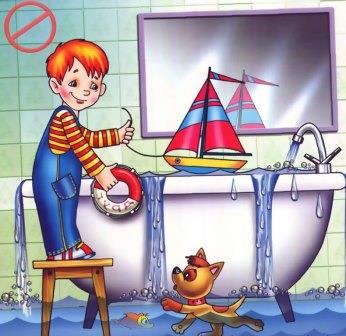 Что случилось?Как кораблики плывутБабушкины тапки.Кот рассержен: «Где уют? Промочил я лапки»В коридоре ручейки.Дружно побежали.Может майские денькиНаконец настали?Коврик у дверей промок,Хлюпает водицей –Здесь устроила потопМладшая сестриц:Она куклу в ванной мыла,Кран с водой закрыть забыла!- Теперь вы знаете, что хотя вода наша помощница, но с ней нужно быть внимательными, нельзя допускать небрежность  и неосторожность.  Если вода  заливает ваш дом или квартиру всерьез, нужно отключить  электричество. Ведь в стенах  проходят провода, может случиться  короткое замыкание.РЕФЛЕКСИЯкак попадает вода в ваши дома, квартиры.какую воду называют питьевой, какую технической?почему питьевую воду перед у потребления нужно кипятить?почему техническую воду нельзя употреблять для приготовления пищи питья?что может   случиться, если не закрыть  кран с водой?почему говорят  « Поплотнее кран закрой - осторожен будь с водой?